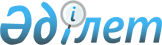 Об утверждении Положения о государственном учреждении "Отдел ветеринарии акимата Алтынсаринского района"
					
			Утративший силу
			
			
		
					Постановление акимата Алтынсаринского района Костанайской области от 15 декабря 2015 года № 237. Зарегистрировано Департаментом юстиции Костанайской области 6 января 2016 года № 6118. Утратило силу постановлением акимата Алтынсаринского района Костанайской области от 22 июня 2016 года № 120      Сноска. Утратило силу постановлением акимата Алтынсаринского района Костанайской области от 22.06.2016 № 120.

      В соответствии со статьей 31 Закона Республики Казахстан от 23 января 2001 года "О местном государственном управлении и самоуправлении в Республике Казахстан", Указом Президента Республики Казахстан от 29 октября 2012 года № 410 "Об утверждении Типового положения государственного органа Республики Казахстан" акимат Алтынсаринского района ПОСТАНОВЛЯЕТ:

      1. Утвердить прилагаемое Положение о государственном учреждении "Отдел ветеринарии акимата Алтынсаринского района".

      2. Настоящее постановление вводится в действие по истечении десяти календарных дней после дня его первого официального опубликования.

 Положение
о государственном учреждении "Отдел ветеринарии акимата Алтынсаринского района"
1. Общие положения      1. Государственное учреждение "Отдел ветеринарии акимата Алтынсаринского района" является государственным органом Республики Казахстан, осуществляющим руководство в сфере ветеринарии.

      2. Государственное учреждение "Отдел ветеринарии акимата Алтынсаринского района" имеет ведомство:

      Государственное коммунальное предприятие "Алтынсаринская районная ветеринарная станция" государственного учреждения "Отдел предпринимательства, сельского хозяйства и ветеринарии акимата Алтынсаринского района".

      3. Государственное учреждение "Отдел ветеринарии акимата Алтынсаринского района" осуществляет свою деятельность в соответствии с Конституцией и законами Республики Казахстан, актами Президента и Правительства Республики Казахстан, иными нормативными правовыми актами, а также настоящим Положением.

      4. Государственное учреждение "Отдел ветеринарии акимата Алтынсаринского района" является юридическим лицом в организационно-правовой форме государственного учреждения, имеет печать и штампы со своим наименованием на государственном языке, бланки установленного образца, в соответствии с законодательством Республики Казахстан счета в органах казначейства.

      5. Государственное учреждение "Отдел ветеринарии акимата Алтынсаринского района" вступает в гражданско-правовые отношения от собственного имени.

      6. Государственное учреждение "Отдел ветеринарии акимата Алтынсаринского района" имеет право выступать стороной гражданско-правовых отношений от имени государства, если оно уполномочено на это в соответствии с законодательством.

      7. Государственное учреждение "Отдел ветеринарии акимата Алтынсаринского района" по вопросам своей компетенции в установленном законодательством порядке принимает решения, оформляемые приказами руководителя государственного учреждения "Отдел ветеринарии акимата Алтынсаринского района" и другими актами, предусмотренными законодательством Республики Казахстан.

      8. Структура и лимит штатной численности государственного учреждения "Отдел ветеринарии акимата Алтынсаринского района" утверждаются в соответствии с действующим законодательством.

      9. Местонахождение юридического лица: 110110, Республика Казахстан, Костанайская область, Алтынсаринский район, село Убаганское, улица Ленина, 4. 

      10. Полное наименование государственного органа – государственное учреждение "Отдел ветеринарии акимата Алтынсаринского района".

      11. Настоящее Положение является учредительным документом государственного учреждения "Отдел ветеринарии акимата Алтынсаринского района".

      12. Финансирование деятельности государственного учреждения "Отдел ветеринарии акимата Алтынсаринского района" осуществляется из местного бюджета.

      13. Государственному учреждению "Отдел ветеринарии акимата Алтынсаринского района" запрещается вступать в договорные отношения с субъектами предпринимательства на предмет выполнения обязанностей, являющихся функциями государственного учреждения "Отдел ветеринарии акимата Алтынсаринского района".

      Если государственному учреждению "Отдел ветеринарии акимата Алтынсаринского района" законодательными актами предоставлено право осуществлять приносящую доходы деятельность, то доходы, полученные от такой деятельности, направляются в доход государственного бюджета.

 2. Миссия, основные задачи, функции, права
и обязанности государственного органа      14. Миссия государственного учреждения "Отдел ветеринарии акимата Алтынсаринского района": реализация государственной политики в области ветеринарии в пределах своей компетенции.

      15. Задачи деятельности государственного учреждения "Отдел ветеринарии акимата Алтынсаринского района":

      1) охрана здоровья населения от болезней общих для человека и животных;

      2) обеспечение ветеринарно-санитарной безопасности;

      3) иные задачи, предусмотренные законодательством Республики Казахстан.

      16. Функции государственного учреждения "Отдел ветеринарии Алтынсаринского района":

      1) организует строительство скотомогильников (биотермических ям) и обеспечивает их содержание в соответствии с ветеринарными (ветеринарно-санитарными) требованиями;

      2) организует работу государственной комиссии по приему в эксплуатацию объектов производства, осуществляющих выращивание животных, заготовку (убой), хранение, переработку и реализацию животных, продукции и сырья животного происхождения, а также организаций по производству, хранению и реализации ветеринарных препаратов, кормов и кормовых добавок;

      3) организует обезвреживание (обеззараживание) и переработку без изъятия животных, продукции и сырья животного происхождения, представляющих опасность для здоровья животных и человека;

      4) возмещает владельцам стоимость обезвреженных (обеззараженных) и переработанных без изъятия животных, продукции и сырья животного происхождения, представляющих опасность для здоровья животных и человека; 

      5) выдает акты эпизоотологического обследования;

      6) организует проведение ветеринарных мероприятий по энзоотическим болезням животных на территории соответствующей административно-территориальной единицы;

      7) организует санитарный убой больных животных; 

      8) в пределах своих полномочий оказывает государственные услуги в соответствии с действующим законодательством Республики Казахстан;

      9) осуществляет иные функции в соответствии с действующим законодательством Республики Казахстан.

      17. Функции ведомства:

      1) проведение ветеринарных мероприятий против особо опасных, незаразных и энзоотических болезней животных;

      2) проведение идентификации сельскохозяйственных животных;

      3) оказание услуг по искусственному осеменению сельскохозяйственных животных;

      4) проведение отлова и уничтожения бродячих собак и кошек;

      5) ведение базы данных по идентификации сельскохозяйственных животных и выдача выписки из нее;

      6) отбор проб биологического материала и доставка их в ветеринарную лабораторию;

      7) оказание услуг по транспортировке больных животных на санитарный убой;

      8) осуществляет иные функции в соответствии с законодательством Республики Казахстан.

      18. Права и обязанности

      1) запрашивать и получать необходимую информацию, документы и иные материалы от соответствующих государственных органов, организаций, учреждений и предприятий;

      2) исполнять качественно и в срок акты и поручения Президента, Правительства Республики Казахстан и иных центральных исполнительных органов, акима и акимата области и района;

      3) осуществлять иные права и обязанности, предусмотренные законодательством Республики Казахстан.

 3. Организация деятельности государственного органа      19. Руководство государственным учреждением "Отдел ветеринарии акимата Алтынсаринского района" осуществляется первым руководителем, который несет персональную ответственность за выполнение возложенных на государственное учреждение "Отдел ветеринарии акимата Алтынсаринского района" задач и осуществление им своих функций.

      20. Первый руководитель государственного учреждения "Отдел ветеринарии акимата Алтынсаринского района" назначается на должность и освобождается от должности распоряжением акима района.

      21. Полномочия первого руководителя государственного учреждения "Отдел ветеринарии акимата Алтынсаринского района":

      1) организует и руководит работой государственного учреждения "Отдел ветеринарии акимата Алтынсаринского района", несет персональную ответственность за непринятие мер по противодействию коррупции;

      2) несет персональную ответственность за выполнение возложенных на государственное учреждение "Отдел ветеринарии акимата Алтынсаринского района" функций, обеспечивает целевое использование бюджетных средств;

      3) назначает на должность и освобождает от должности работников в установленном законодательством порядке;

      4) определяет полномочия и обязанности работников государственное учреждение "Отдел ветеринарии акимата Алтынсаринского района";

      5) представляет государственное учреждение "Отдел ветеринарии акимата Алтынсаринского района" в государственных органах, организациях в соответствии с действующим законодательством Республики Казахстан;

      6) осуществляет иные полномочия в соответствии с законодательством Республики Казахстан.

      Исполнение полномочий первого руководителя государственного учреждения "Отдел ветеринарии акимата Алтынсаринского района" в период его отсутствия осуществляется лицом, его замещающим в соответствии с действующим законодательством. 

 4. Имущество государственного органа      22. Государственное учреждение "Отдел ветеринарии акимата Алтынсаринского района" может иметь на праве оперативного управления обособленное имущество в случаях, предусмотренных законодательством.

      Имущество государственного учреждения "Отдел ветеринарии акимата Алтынсаринского района" формируется за счет имущества, переданного ему собственником, а также имущества (включая денежные доходы), приобретенного в результате собственной деятельности и иных источников, не запрещенных законодательством Республики Казахстан.

      23. Имущество, закрепленное за государственным учреждением "Отдел ветеринарии акимата Алтынсаринского района" относится к коммунальной собственности.

      24. Государственное учреждение "Отдел ветеринарии акимата Алтынсаринского района" не вправе самостоятельно отчуждать или иным способом распоряжаться закрепленным за ним имуществом и имуществом, приобретенным за счет средств, выданных ему по плану финансирования, если иное не установлено законодательством.

 5. Реорганизация и упразднение государственного органа      25. Реорганизация и упразднение государственного учреждения "Отдел ветеринарии акимата Алтынсаринского района" осуществляется в соответствии с законодательством Республики Казахстан. 


					© 2012. РГП на ПХВ «Институт законодательства и правовой информации Республики Казахстан» Министерства юстиции Республики Казахстан
				
      Аким района

Б. Ахметов
Утверждено
постановлением акимата
от 15 декабря 2015 года № 237